濉青联〔2020〕3号关于举办“团聚爱·耀青春”濉溪县青年交友联谊会的通知各镇（园区）、县直相关单位：为进一步贯彻落实青年人才工作要求，服务广大濉溪县单身青年成长成才成家，搭建青年增进友谊的交流平台，引导青年树立正确的婚恋观、家庭观、人生观，展示青年追求幸福、美好生活的精神风貌。县委组织部、团濉溪县委联合举办“团聚爱·耀青春”濉溪县青年交友联谊会。现将有关事宜通知如下：一、活动主题团聚爱·耀青春二、活动时间及地点活动时间：8月23日下午15:00-17:30活动地点：理想城销售中心（安徽省淮北市濉溪县南环城路与孟山南路十字交叉口西南侧）三、参与对象及年龄要求1.参与对象：机关、企事业单位单身职工。2.年龄要求：男士在22周岁以上35周岁以下，女士在20周岁以上35周岁以下。四、报名事宜1.报名时间即日起至2020年8月20日下午17:00前，逾期不候。2.报名方式现场报名：前往团县委办公室（濉溪县沱河路127号三楼）现场填写报名表。网上报名：下载填写附件，发送至团县委邮箱。五、活动要求1.各镇（园区）、县直相关单位要高度重视此项活动，把本次联谊活动作为服务广大青年的一件实事，积极发动，加强宣传，认真组织好本地本单位单身青年的报名工作。2.此次活动为公益活动，不收取任何费用。3.为保证质量，本次活动人数上限为80人，报满即止。4.交友信息属个人隐私，参加活动人员需增强自我保护意识，慎重向他人提供个人信息，由此引起的不良后果均由个人承担。5.按照疫情防控相关要求，确保所有人员参加活动前14天内无出国（境）史及新冠肺炎疫情中、高风险旅行史，未接触确认病例、疑似病例、无症状感染者，未出现发热、干咳、乏力、鼻塞、流涕、咽痛、腹泻等可疑症状，当天凭安康码入场。6.未尽事宜详见“濉溪共青团”微信公众号。联系人：惠  梓，0561-6077297电子信箱：sxtxw6077785@126.com微信公众号：“濉溪共青团”二维码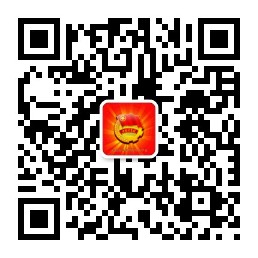 附件：濉溪县青年交友联谊会报名表中共濉溪县委组织部       共青团濉溪县委员会                                   2020年8月4日附件：濉溪县青年交友联谊会报名表填表日期：   年   月   日注：请另外提供一张生活照。姓  名性  别照片出生年月籍  贯照片学  历身  高照片联系方式微信号婚姻状况未婚    离异未婚    离异未婚    离异未婚    离异家庭住址工作单位兴趣爱好及特长